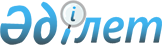 О внесении изменений в решение Жетысайского районного маслихата от 26 декабря 2018 года № 10-47-VI "О районном бюджете на 2019-2021 годы"
					
			С истёкшим сроком
			
			
		
					Решение Жетысайского районного маслихата Туркестанской области от 27 июня 2019 года № 16-94-VI. Зарегистрировано Департаментом юстиции Туркестанской области 28 июня 2019 года № 5109. Прекращено действие в связи с истечением срока
      В соответствии с пунктом 5 статьи 109 Бюджетного кодекса Республики Казахстан от 4 декабря 2008 года, подпунктом 1) пункта 1) статьи 6 Закона Республики Казахстан от 23 января 2001 года "О местном государственном управлении и самоуправлении в Республике Казахстан" и решением Туркестанского областного маслихата от 13 июня 2019 года № 38/405-VI "О внесении изменений и дополнения в решение Туркестанского областного маслихата от 12 декабря 2018 года № 33/347-VI "Об областном бюджете на 2019-2021 годы", зарегистрированного в Реестре государственной регистрации нормативных правовых актов за № 5089, Жетысайский районный маслихат РЕШИЛ:
      1. Внести в решение Жетысайского районного маслихата от 26 декабря 2018 года № 10-47-VІ "О районном бюджете на 2019-2021 годы" (зарегистрированного в Реестре государственной регистрации нормативных правовых актов за № 4860, опубликовано 17 января 2018 года в газете "Жаңа Жетісай" и 11 января 2018 года в эталонном контрольном банке нормативно правовых актов Республики Казахстан в электронном виде) следующие изменения: 
      пункт 1 изложить в следующей редакции:
      "1. Утвердить районный бюджет Жетысайского района на 2019-2021 годы, согласно приложениям 1 соответственно, в том числе на 2019 год в следующих объемах:
      1) доходы – 34 802 063 тысяч тенге, в том числе:
      налоговые поступления – 2 240 257 тысяч тенге;
      неналоговые поступления – 12 484 тысяч тенге;
      поступления от продажи основного капитала – 22 819 тысяч тенге;
      поступления трансфертов – 32 526 503 тысяч тенге;
      2) затраты – 34 843 605 тысяч тенге;
      3) чистое бюджетное кредитование – 275 831 тысяч тенге, в том числе:
      бюджетные кредиты – 378 750 тысяч тенге;
      погашение бюджетных кредитов – 102 919 тысяч тенге;
      4) сальдо по операциям с финансовыми активами – 0, в том числе:
      приобретение финансовых активов – 0;
      поступления от продажи финансовых активов государства – 0; 
      5) Дефицит бюджета – - 317 373 тысяч тенге;
      6) финансирование дефицита бюджета – 317 373 тысяч тенге, в том числе:
      поступление займов – 378 750 тысяч тенге;
      погашение займов – 102 919 тысяч тенге;
      используемые остатки бюджетных средств –41 542 тысяч тенге.
      Приложения 1 к указанному решению изложить в новой редакции согласно приложению к настоящему решению.
      2. Государственному учреждению "Аппарат Жетысайского районного маслихата" в установленном законодательством Республики Казахстан порядке обеспечить:
      1) государственную регистрацию настоящего решения в территориальном органе юстиции;
      2) в течение десяти календарных дней со дня государственной регистрации настоящего решения маслихата направление его копии в бумажном и электронном виде на казахском и русском языках в Республиканское государственное предприятие на праве хозяйственного ведения "Институт законодательства и правовой информации Республики Казахстан" Министерства юстиции Республики Казахстан для официального опубликования и включения в эталонный контрольный банк нормативных правовых актов Республики Казахстан;
      3) размещение настоящего решения на интернет-ресурсе Жетысайского районного маслихата после его официального опубликования.
      3. Настоящее решение вводится в действие с 1 января 2019 года. Районный бюджет на 2019 год
					© 2012. РГП на ПХВ «Институт законодательства и правовой информации Республики Казахстан» Министерства юстиции Республики Казахстан
				
      Председатель сессии

      районного маслихата

Ж. Торекул

      Секретарь районного маслихата

А. Утанов
Приложение к решению
Жетысайского районного
маслихата от 27 июня 2019
года № 16-94-VIПриложение 1 к решению
Жетысайского районного
маслихата от 26 декабря
2018 года № 10-47-VI
Категория
Категория
Категория
Категория
Наименование
Сумма, тысяч тенге
Класс
Класс
Класс
Сумма, тысяч тенге
Подкласс
Подкласс
Сумма, тысяч тенге
1
1
1
1
2
3
1. Доходы
34 802 063
1
Налоговые поступления
2 240 257
01
Подоходный налог
1 387 619
2
Индивидуальный подоходный налог
1 387 619
03
Социальный налог
622 707
1
Социальный налог
622 707
04
Hалоги на собственность
145 990
1
Hалоги на имущество
129 846
3
Земельный налог
0
4
Hалог на транспортные средства
0
5
Единый земельный налог
16 144
05
Внутренние налоги на товары, работы и услуги
58 787
2
Акцизы
14 667
3
Поступления за использование природных и других ресурсов
7 882
4
Сборы за ведение предпринимательской и профессиональной деятельности
35 050
5
Налог на игорный бизнес
1 188
07
Прочие налоги
197
1
Прочие налоги
197
08
Обязательные платежи, взимаемые за совершение юридически значимых действий и (или) выдачу документов уполномоченными на то государственными органами или должностными лицами
24 957
1
Государственная пошлина
24 957
2
Неналоговые поступления
12 484
01
Доходы от государственной собственности
4 979
1
Поступления части чистого дохода государственных предприятий
1 420
5
Доходы от аренды имущества, находящегося в государственной собственности
3 559
7
Вознаграждения по кредитам, выданным из государственного бюджета
0
04
Штрафы, пени, санкции, взыскания, налагаемые государственными учреждениями, финансируемыми из государственного бюджета, а также содержащимися и финансируемыми из бюджета (сметы расходов) Национального Банка Республики Казахстан 
0
1
Штрафы, пени, санкции, взыскания, налагаемые государственными учреждениями, финансируемыми из государственного бюджета, а также содержащимися и финансируемыми из бюджета (сметы расходов) Национального Банка Республики Казахстан, за исключением поступлений от организаций нефтяного сектора 
0
06
Прочие неналоговые поступления
7 505
1
Прочие неналоговые поступления
7 505
3
Поступления от продажи основного капитала
22 819
01
Продажа государственного имущества, закрепленного за государственными учреждениями
1 809
1
Продажа государственного имущества, закрепленного за государственными учреждениями
1 809
03
Продажа земли и нематериальных активов
21 010
1
Продажа земли
21 010
4
Поступления трансфертов 
32 526 503
02
Трансферты из вышестоящих органов государственного управления
32 526 503
2
Трансферты из областного бюджета
32 526 503
Функциональная группа
Функциональная группа
Функциональная группа
Функциональная группа
Функциональная группа
Сумма, тысяч тенге
Функциональная подгруппа Наименование
Функциональная подгруппа Наименование
Функциональная подгруппа Наименование
Функциональная подгруппа Наименование
Сумма, тысяч тенге
Администратор бюджетных программ
Администратор бюджетных программ
Администратор бюджетных программ
Сумма, тысяч тенге
Программа
Программа
Сумма, тысяч тенге
1
1
1
1
2
3
2. Затраты
34 843 605
01
Государственные услуги общего характера
216 668
1
Представительные, исполнительные и другие органы, выполняющие общие функции государственного управления
169 904
112
Аппарат маслихата района (города областного значения)
21 234
001
Услуги по обеспечению деятельности маслихата района (города областного значения)
20 634
003
Капитальные расходы государственного органа
600
122
Аппарат акима района (города областного значения)
148 670
001
Услуги по обеспечению деятельности акима района (города областного значения)
128 649
003
Капитальные расходы государственного органа
20 021
2
Финансовая деятельность
3 309
459
Отдел экономики и финансов района (города областного значения)
3 309
003
Проведение оценки имущества в целях налогообложения
3 309
5
Планирование и статистическая деятельность
0
459
Отдел экономики и финансов района (города областного значения)
0
061
Экспертиза и оценка документации по вопросам бюджетных инвестиций и государственно-частного партнерства, в том числе концессии
0
9
Прочие государственные услуги общего характера
43 455
459
Отдел экономики и финансов района (города областного значения)
36 555
001
Услуги по реализации государственной политики в области формирования и развития экономической политики, государственного планирования, исполнения бюджета и управления коммунальной собственностью района (города областного значения)
35 695
015
Капитальные расходы государственного органа
860
113
Целевые текущие трансферты из местных бюджетов
0
467
Отдел строительства района (города областного значения)
6 900
040
Развитие объектов государственных органов
6 900
02
Оборона
62 139
1
Военные нужды
18 323
122
Аппарат акима района (города областного значения)
18 323
005
Мероприятия в рамках исполнения всеобщей воинской обязанности
18 323
2
Организация работы по чрезвычайным ситуациям
43 816
122
Аппарат акима района (города областного значения)
43 816
006
Предупреждение и ликвидация чрезвычайных ситуаций масштаба района (города областного значения)
43 816
03
Общественный порядок, безопасность, правовая, судебная, уголовно-исполнительная деятельность
27 950
6
Уголовно-исполнительная система
4 000
451
Отдел занятости и социальных программ района (города областного значения)
4 000
039
Организация и осуществление социальной адаптации и реабилитации лиц, отбывших уголовные наказания
4 000
9
Прочие услуги в области общественного порядка и безопасности
23 950
485
Отдел пассажирского транспорта и автомобильных дорог района (города областного значения)
23 950
021
Обеспечение безопасности дорожного движения в населенных пунктах
23 950
04
Образование
20 012 120
1
Дошкольное воспитание и обучение
250 912
464
Отдел образования района (города областного значения)
250 912
009
Обеспечение деятельности организаций дошкольного воспитания и обучения
57 680
040
Реализация государственного образовательного заказа в дошкольных организациях образования
193 232
467
Отдел строительства района (города областного значения)
0
037
Строительство и реконструкция объектов дошкольного воспитания и обучения
0
2
Начальное, основное среднее и общее среднее образование
19 241 091
464
Отдел образования района (города областного значения)
14 604 526
003
Общеобразовательное обучение
14 485 158
006
Дополнительное образование для детей
119 368
467
Отдел строительства района (города областного значения)
4 636 565
024
Строительство и реконструкция объектов начального, основного среднего и общего среднего образования
4 636 565
4
Техническое и профессиональное, послесреднее образование
0
464
Отдел образования района (города областного значения)
0
018
Организация профессионального обучения
0
9
Прочие услуги в области образования
520 117
464
Отдел образования района (города областного значения)
520 117
001
Услуги по реализации государственной политики на местном уровне в области образования 
29 303
005
Приобретение и доставка учебников, учебно-методических комплексов для государственных учреждений образования района (города областного значения)
432 350
012
Капитальные расходы государственного органа
0
015
Ежемесячные выплаты денежных средств опекунам (попечителям) на содержание ребенка-сироты (детей-сирот), и ребенка (детей), оставшегося без попечения родителей
26 058
022
Выплата единовременных денежных средств казахстанским гражданам, усыновившим (удочерившим) ребенка (детей)-сироту и ребенка (детей), оставшегося без попечения родителей 
379
067
Капитальные расходы подведомственных государственных учреждений и организаций
32 027
06
Социальная помощь и социальное обеспечение
6 075 276
1
Социальное обеспечение
4 306 353
451
Отдел занятости и социальных программ района (города областного значения)
4 304 616
005
Государственная адресная социальная помощь
4 304 616
464
Отдел образования района (города областного значения)
1 737
030
Содержание ребенка (детей), переданного патронатным воспитателям
1 737
2
Социальная помощь
1 643 710
451
Отдел занятости и социальных программ района (города областного значения)
1 643 710
002
Программа занятости
718 420
004
Оказание социальной помощи на приобретение топлива специалистам здравоохранения, образования, социального обеспечения, культуры, спорта и ветеринарии в сельской местности в соответствии с законодательством Республики Казахстан
32 770
006
Оказание жилищной помощи
25 500
007
Социальная помощь отдельным категориям нуждающихся граждан по решениям местных представительных органов
163 129
010
Материальное обеспечение детей-инвалидов, воспитывающихся и обучающихся на дому
5 000
014
Оказание социальной помощи нуждающимся гражданам на дому
167 449
015
Территориальные центры социального обслуживания пенсионеров и инвалидов
135 952
017
Обеспечение нуждающихся инвалидов обязательными гигиеническими средствами и предоставление услуг специалистами жестового языка, индивидуальными помощниками в соответствии с индивидуальной программой реабилитации инвалида
313 885
023
Обеспечение деятельности центров занятости населения
81 605
9
Прочие услуги в области социальной помощи и социального обеспечения
125 213
451
Отдел занятости и социальных программ района (города областного значения)
125 213
001
Услуги по реализации государственной политики на местном уровне в области обеспечения занятости и реализации социальных программ для населения
101 665
011
Оплата услуг по зачислению, выплате и доставке пособий и других социальных выплат
4 362
021
Капитальные расходы государственного органа
3 871
050
Реализация Плана мероприятий по обеспечению прав и улучшению качества жизни инвалидов в Республике Казахстан на 2012 – 2018 годы
10 000
067
Капитальные расходы подведомственных государственных учреждений и организаций
5 315
07
Жилищно-коммунальное хозяйство
2 197 074
1
Жилищное хозяйство
733 886
467
Отдел строительства района (города областного значения)
697 187
003
Проектирование и (или) строительство, реконструкция жилья коммунального жилищного фонда
562 640
004
Проектирование, развитие и (или) обустройство инженерно-коммуникационной инфраструктуры
0
098
Приобретение жилья коммунального жилищного фонда
134 547
497
Отдел жилищно-коммунального хозяйства района (города областного значения)
36 699
001
Услуги по реализации государственной политики на местном уровне в области жилищно-коммунального хозяйства
29 602
002
Создание информационных систем
0
003
Капитальные расходы государственного органа
0
004
Изъятие, в том числе путем выкупа земельных участков для государственных надобностей и связанное с этим отчуждение недвижимого имущества
0
031
Изготовление технических паспортов на объекты кондоминиумов
0
032
Капитальные расходы подведомственных государственных учреждений и организаций
6 097
033
Проектирование, развитие и (или) обустройство инженерно-коммуникационной инфраструктуры
1 000
107
Проведение мероприятий за счет резерва местного исполнительного органа на неотложные затраты
0
2
Коммунальное хозяйство
1 066 342
466
Отдел строительства района (города областного значения)
0
007
Развитие благоустройства городов и населенных пунктов
0
497
Отдел жилищно-коммунального хозяйства района (города областного значения)
1 066 342
016
Функционирование системы водоснабжения и водоотведения
18 000
026
Организация эксплуатации тепловых сетей, находящихся в коммунальной собственности районов (городов областного значения)
0
027
Организация эксплуатации сетей газификации, находящихся в коммунальной собственности районов (городов областного значения)
25 897
028
Развитие коммунального хозяйства
174 512
029
Развитие системы водоснабжения и водоотведения
0
058
Развитие системы водоснабжения и водоотведения в сельских населенных пунктах
847 933
3
Благоустройство населенных пунктов
396 846
458
Отдел жилищно-коммунального хозяйства района (города областного значения)
396 846
025
Освещение улиц в населенных пунктах
57 939
030
Обеспечение санитарии населенных пунктов
750
034
Содержание мест захоронений и захоронение безродных
0
035
Благоустройство и озеленение населенных пунктов
338 157
08
Культура, спорт, туризм и информационное пространство
447 067
1
Деятельность в области культуры
128 832
455
Отдел культуры и развития языков района (города областного значения)
128 832
003
Поддержка культурно-досуговой работы
128 832
2
Спорт
148 403
465
Отдел физической культуры и спорта района (города областного значения)
147 403
001
Услуги по реализации государственной политики на местном уровне в сфере физической культуры и спорта
15 867
004
Капитальные расходы государственного органа
492
005
Развитие массового спорта и национальных видов спорта
111 644
006
Проведение спортивных соревнований на районном (города областного значения) уровне
1 600
007
Подготовка и участие членов сборных команд района (города областного значения) по различным видам спорта на областных спортивных соревнованиях
6 300
032
Капитальные расходы подведомственных государственных учреждений и организаций
11 500
467
Отдел строительства района (города областного значения)
1 000
008
Развитие объектов спорта
1 000
3
Информационное пространство
99 612
455
Отдел культуры и развития языков района (города областного значения)
86 812
006
Функционирование районных (городских) библиотек
78 530
007
Развитие государственного языка и других языков народа Казахстана
8 282
456
Отдел внутренней политики района (города областного значения)
12 800
002
Услуги по проведению государственной информационной политики
12 800
9
Прочие услуги по организации культуры, спорта, туризма и информационного пространства
70 220
478
Отдел культуры и развития языков района (города областного значения)
24 530
001
Услуги по реализации государственной политики на местном уровне в области развития языков и культуры
15 500
010
Капитальные расходы государственного органа 
210
032
Капитальные расходы подведомственных государственных учреждений и организаций
8 820
456
Отдел внутренней политики района (города областного значения)
45 690
001
Услуги по реализации государственной политики на местном уровне в области информации, укрепления государственности и формирования социального оптимизма граждан
23 746
003
Реализация мероприятий в сфере молодежной политики
21 304
006
Капитальные расходы государственного органа 
640
032
Капитальные расходы подведомственных государственных учреждений и организаций
0
09
Топливно-энергетический комплекс и недропользование
297 234
1
Топливо и энергетика
0
467
Отдел строительства района (города областного значения)
0
009
Развитие теплоэнергетической системы
0
9
Прочие услуги в области топливно-энергетического комплекса и недропользования
297 234
497
Отдел жилищно-коммунального хозяйства района (города областного значения)
297 234
038
Развитие газотранспортной системы
297 234
10
Сельское, водное, лесное, рыбное хозяйство, особо охраняемые природные территории, охрана окружающей среды и животного мира, земельные отношения
324 288
1
Сельское хозяйство
158 008
462
Отдел сельского хозяйства района (города областного значения)
25 348
001
Услуги по реализации государственной политики на местном уровне в сфере сельского хозяйства
25 348
006
Капитальные расходы государственного органа 
0
473
Отдел ветеринарии района (города областного значения)
132 660
001
Услуги по реализации государственной политики на местном уровне в сфере ветеринарии
12 687
003
Капитальные расходы государственного органа
1 780
007
Организация отлова и уничтожения бродячих собак и кошек
6 000
008
Возмещение владельцам стоимости изымаемых и уничтожаемых больных животных, продуктов и сырья животного происхождения
2 500
009
Проведение ветеринарных мероприятий по энзоотическим болезням животных
14 004
010
Проведение мероприятий по идентификации сельскохозяйственных животных
1 278
011
Проведение противоэпизоотических мероприятий
94 411
6
Земельные отношения
40 301
463
Отдел земельных отношений района (города областного значения)
40 301
001
Услуги по реализации государственной политики в области регулирования земельных отношений на территории района (города областного значения)
16 200
003
Земельно-хозяйственное устройство населенных пунктов
23 000
007
Капитальные расходы государственного органа
1 101
9
Прочие услуги в области сельского, водного, лесного, рыбного хозяйства, охраны окружающей среды и земельных отношений
125 979
459
Отдел экономики и финансов района (города областного значения)
125 979
099
Реализация мер по оказанию социальной поддержки специалистов
125 979
11
Промышленность, архитектурная, градостроительная и строительная деятельность
66 784
2
Архитектурная, градостроительная и строительная деятельность
66 784
467
Отдел строительства района (города областного значения)
18 608
001
Услуги по реализации государственной политики на местном уровне в области строительства
17 608
013
Капитальные расходы государственного органа 
1 000
015
Проведение мероприятий за счет резерва местного исполнительного органа на неотложные затраты
0
468
Отдел архитектуры и градостроительства района (города областного значения)
48 176
001
Услуги по реализации государственной политики в области архитектуры и градостроительства на местном уровне 
17 220
033
Разработка схем градостроительного развития территории района и генеральных планов населенных пунктов
30 856
004
Капитальные расходы государственного органа 
100
12
Транспорт и коммуникации
947 594
1
Автомобильный транспорт
928 977
485
Отдел пассажирского транспорта и автомобильных дорог района (города областного значения)
928 977
022
Развитие транспортной инфраструктуры
0
023
Обеспечение функционирования автомобильных дорог
144 235
025
Реализация приоритетных проектов транспортной инфраструктуры
139 161
045
Капитальный и средний ремонт автомобильных дорог районного значения и улиц населенных пунктов
645 581
9
Прочие услуги в сфере транспорта и коммуникаций
18 617
485
Отдел пассажирского транспорта и автомобильных дорог района (города областного значения)
18 617
001
Услуги по реализации государственной политики на местном уровне в области пассажирского транспорта и автомобильных дорог 
18 117
003
Капитальные расходы государственного органа 
500
13
Прочие
453 708
3
Поддержка предпринимательской деятельности и защита конкуренции
19 573
469
Отдел предпринимательства района (города областного значения)
19 573
001
Услуги по реализации государственной политики на местном уровне в области развития предпринимательства
19 573
003
Поддержка предпринимательской деятельности
0
004
Капитальные расходы государственного органа
0
9
Прочие
434 135
497
Отдел жилищно-коммунального хозяйства района (города областного значения)
0
043
Реализация мер по содействию экономическому развитию регионов в рамках Программы развития регионов до 2020 года
0
459
Отдел экономики и финансов района (города областного значения)
434 135
008
Разработка или корректировка, а также проведение необходимых экспертиз технико-экономических обоснований местных бюджетных инвестиционных проектов и конкурсных документаций проектов государственно-частного партнерства, концессионных проектов, консультативное сопровождение проектов государственно-частного партнерства и концессионных проектов
0
012
Резерв местного исполнительного органа района (города областного значения) 
15 000
026
Целевые текущие трансферты бюджетам города районного значения, села, поселка, сельского округа на повышение заработной платы отдельных категорий гражданских служащих, работников организаций, содержащихся за счет средств государственного бюджета, работников казенных предприятий в связи с изменением размера минимальной заработной платы
419 135
14
Обслуживание долга
0
1
Обслуживание долга
0
459
Отдел экономики и финансов района (города областного значения)
0
021
Обслуживание долга местных исполнительных органов по выплате вознаграждений и иных платежей по займам из областного бюджета
0
15
Трансферты
3 715 703
1
Трансферты
3 715 703
459
Отдел экономики и финансов района (города областного значения)
3 715 703
006
Возврат неиспользованных (недоиспользованных) целевых трансфертов
1 836
024
Целевые текущие трансферты из нижестоящего бюджета на компенсацию потерь вышестоящего бюджета в связи с изменением законодательства
0
038
Субвенции
3 713 867
049
Возврат трансфертов общего характера в случаях, предусмотренных бюджетным законодательством 
0
051
Трансферты органам местного самоуправления
0
3. Чистое бюджетное кредитование
275 831
Функциональная группа
Функциональная группа
Функциональная группа
Функциональная группа
Функциональная группа
Сумма, тысяч тенге
Функциональная подгруппа Наименование
Функциональная подгруппа Наименование
Функциональная подгруппа Наименование
Функциональная подгруппа Наименование
Сумма, тысяч тенге
Администратор бюджетных программ
Администратор бюджетных программ
Администратор бюджетных программ
Сумма, тысяч тенге
Программа
Программа
Сумма, тысяч тенге
1
1
1
1
2
3
Бюджетные кредиты
378 750
10
Сельское, водное, лесное, рыбное хозяйство, особо охраняемые природные территории, охрана окружающей среды и животного мира, земельные отношения
378 750
01
Сельское хозяйство
378 750
459
Отдел экономики и финансов района (города областного значения)
378 750
018
Бюджетные кредиты для реализации мер социальной поддержки специалистов
378 750
Категория
Категория
Категория
Категория
Наименование
Сумма, тысяч тенге
Класс
Класс
Класс
Сумма, тысяч тенге
Подкласс
Подкласс
Сумма, тысяч тенге
1
1
1
1
2
3
Погашение бюджетных кредитов
102 919
5
Погашение бюджетных кредитов
102 919
01
Погашение бюджетных кредитов
102 919
1
1
Погашение бюджетных кредитов, выданных из государственного бюджета
102 919
4. Сальдо по операциям с финансовыми активами
0
Приобретение финансовых активов
0
Поступления от продажи финансовых активов государства
0
5. Дефицит (профицит) бюджета
-317 373
6. Финансирование дефицита (использования профицита) бюджета
317 373
Категория
Категория
Категория
Категория
Наименование
Сумма, тысяч тенге
Класс
Класс
Класс
Сумма, тысяч тенге
Подкласс
Подкласс
Сумма, тысяч тенге
1
1
1
1
2
3
Поступление займов
378 750
7
Поступления займов
378 750
1
Внутренние государственные займы
378 750
2
2
Договоры займа
378 750
Функциональная группа
Функциональная группа
Функциональная группа
Функциональная группа
Функциональная группа
Сумма, тысяч тенге
Функциональная подгруппа Наименование
Функциональная подгруппа Наименование
Функциональная подгруппа Наименование
Функциональная подгруппа Наименование
Сумма, тысяч тенге
Администратор бюджетных программ
Администратор бюджетных программ
Администратор бюджетных программ
Сумма, тысяч тенге
Программа
Программа
Сумма, тысяч тенге
1
1
1
1
2
3
Погашение займов
102 919
16
Погашение займов
102 919
1
Погашение займов
102 919
459
Отдел экономики и финансов района (города областного значения)
102 919
005
Погашение долга местного исполнительного органа перед вышестоящим бюджетом
102 919
022
Возврат неиспользованных бюджетных кредитов, выданных из местного бюджета
0
Категория
Категория
Категория
Категория
Наименование
Сумма, тысяч тенге
Класс
Класс
Класс
Сумма, тысяч тенге
Подкласс
Подкласс
Сумма, тысяч тенге
1
1
1
1
2
3
Используемые остатки бюджетных средств
41 542
8
Используемые остатки бюджетных средств
41 542
01
Остатки бюджетных средств
41 542
1
1
Свободные остатки бюджетных средств
41 542